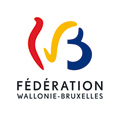 RAPPORT D’ACTIVITEAnnée scolaire 2023-2024« Démocratie scolaire et activités citoyennes » : Appel à projets OPERATEURSDate limite : 30 septembre 2024A renvoyer par mail: laurence.bertrand@cfwb.be	INFORMATIONS GENERALESOpérateur	Nom												Adresse complète								Nom du projet											Nom et prénom du porteur du projet								Date de rédaction du rapport						Quelques chiffres, en résumé : (à compléter de manière exhaustive)(Ajouter des lignes si nécessaire)OBJECTIF(S) DU PROJET (Pourquoi ?)Reprendre de façon synthétique les objectifs initiaux et leur éventuelle évolution.DEROULEMENT DU PROJET (Temporalité / Quand ?)Présentez le déroulement du projet et joignez une ligne du temps incorporant les différents moments et actions clés en précisant d’éventuelles prolongations/modifications par rapport à l’arrêté. Précisez comment vous avez adapté le projet à la réalité du terrain et aux sensibilités propres à chaque école.FORMATION / INFORMATION / SENSIBILISATION (Contenu / Quoi ?)Précisez quelle formation / information / sensibilisation vous avez proposée aux enseignants, éducateurs et autres adultes de l’école et / ou parents.METHODOLOGIE (Comment ?)Lorsque pertinent, indiquez la méthodologie utilisée pour atteindre les objectifs, outils présentés, proposés, construits ou mis à disposition.LEVIERSQuels ont été les leviers, les éléments facilitateurs, les points positifs du projet ?FREINS (Difficultés)Quels ont été les obstacles ? Quelles ont été les difficultés rencontrées ?PISTES D’AMELIORATION LIEES AUX FREINS CONSTATESQuels conseils pour ceux qui voudraient reproduire le projet ? Que faudrait-il faire ou ne pas faire ? Que faire différemment ?PERENNISATIONQuels sont les  moyens prévus pour pérenniser le projet dans le temps au-delà de l’appel à projets ou le faire évoluer ?CHIFFRES CLES, INDICATEURS (autres que ceux précisés au point 1)Donnez des résultats concrets et chiffrés.Tableau(x) ou textePARTENARIATS DEVELOPPES (le cas échéant)EVALUATION DU PROJET, RESULTATS OBTENUS ET IMPACTS ATTENDUS / RETOUR DES PARTICIPANTSDe quelle manière avez-vous récolté le retour des participants ? Sur quels aspects ? Quels sont vos indicateurs ?Quels sont les résultats obtenus au regard des objectifs fixés et quels ont été les impacts directs et indirects du projet (sur le plan environnemental et/ou social et/ou économique et/ou par rapport à un public spécifique,…) ?Quels ont été les retours ? (+ Joindre en annexe une version de l’évaluation soumise aux participants et/ou une synthèse des indicateurs)L’évaluation des participants (enseignants, élèves, …) doit comprendre, a minima, les informations suivantes :Pour les enseignantsPertinence des activités en rapport avec les objectifs initiaux du projetPertinence des activités par rapport au publicPertinence des outils proposés aux bénéficiaires par l’opérateurTransférabilité des savoirsPour les élèvesCompréhension des informationsAppréciation de l’activitéAcquisition de savoirsCOMMENTAIRE EVENTUELANNEXE(S)Rappel (Voir point 12) : Joindre en annexe une version de l’évaluation soumise aux participants et/ou une synthèse des indicateurs.Autre(s) – à préciser :SIGNATURE(S) OPERATEURNom Ecole + N° FaseNombreElèves impliquésNombreElèves touchés indirectementNombreMembre du personnel (de l’école) impliqué directement dans le projetNombreInterventionsNombreHeures d’interventionResponsablePorteur du projet